Краевой конкурс - фестиваль школьников по робототехнике "Робофест-Кубань"25 ноября 2016 года в городе Краснодаре состоялся краевой конкурс - фестиваль школьников по робототехнике "Робофест-Кубань". В состязании приняли участия школьники со всех городов и районов Краснодарского края. Гулькевичский район представляла МБОУ СОШ № 16 пос. Красносельского команда "Орлы", учащиеся 2 "А" класса в составе: Соколова Евгения, Топчий Артёма, Лозового Александра и руководителя команды Моловцевой Анны Геннадьевны. Команда стала победителем в состязании  Junior FIST LEGO League в номинации "За оригинальность идеи".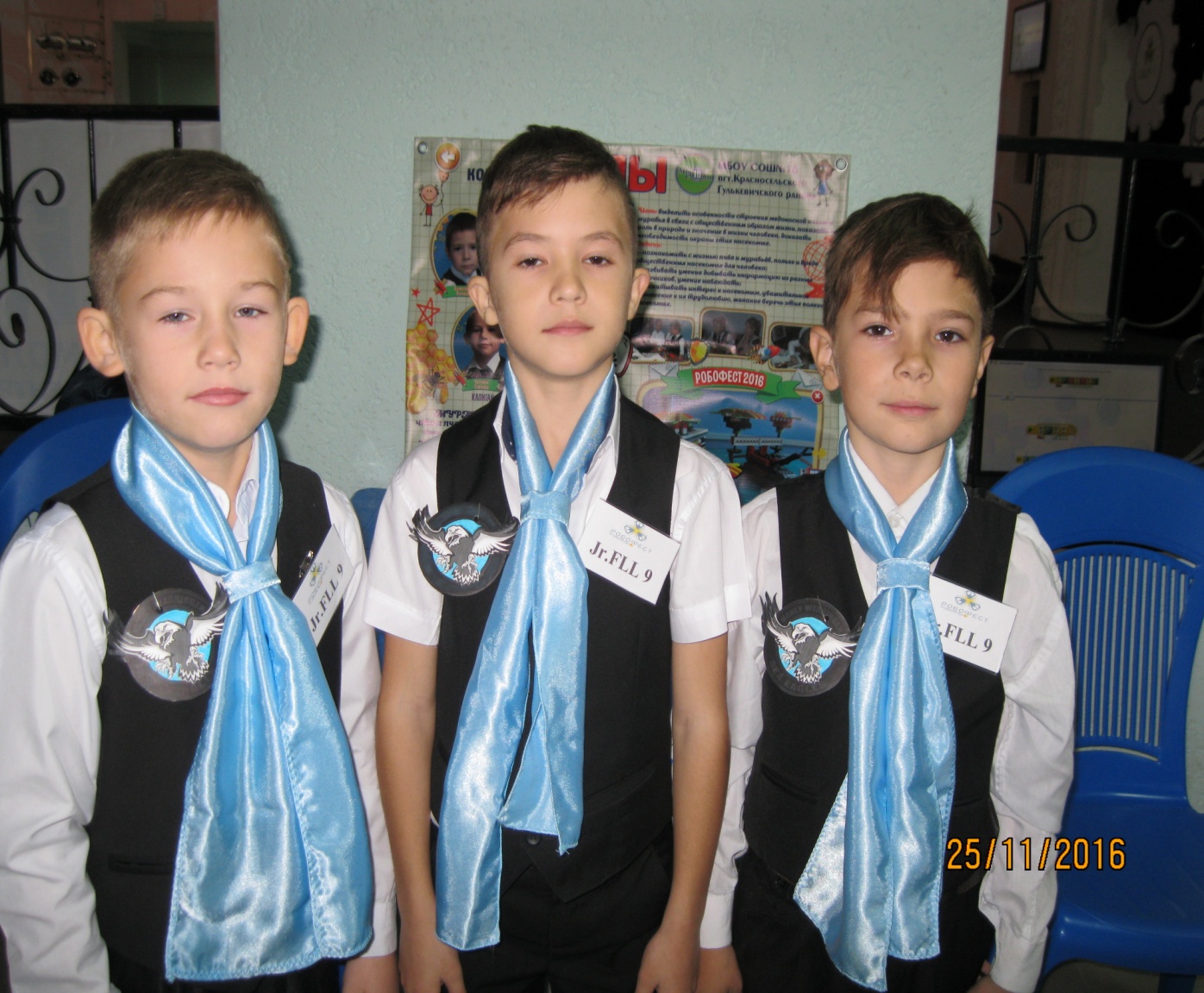 